ESTADO DO RIO GRANDE DO NORTECÂMARA MUNICIPAL DE SÃO JOÃO DO SABUGIExmº. Sr. Presidente da Câmara MunicipalINDICAÇÃO Nº. 053/2017.		      O Vereador que abaixo subscreve em conformidade com o texto regimental desta Casa, requer a V. Ex., após ouvido o plenário e este se der por aceito, INDICA a Sra. Prefeita que seja feito a construção de uma mini rodoviária no terreno localizado na Avenida Honório Maciel.JUSTIFICATIVA EM PLENÁRIOSala das Sessões, em 18 de abril de 2017.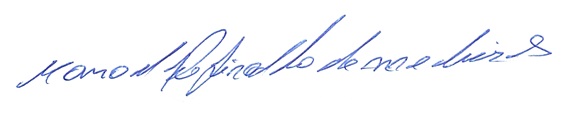 MANOEL REGINALDO DE MEDEIROSVEREADOR-AUTOR